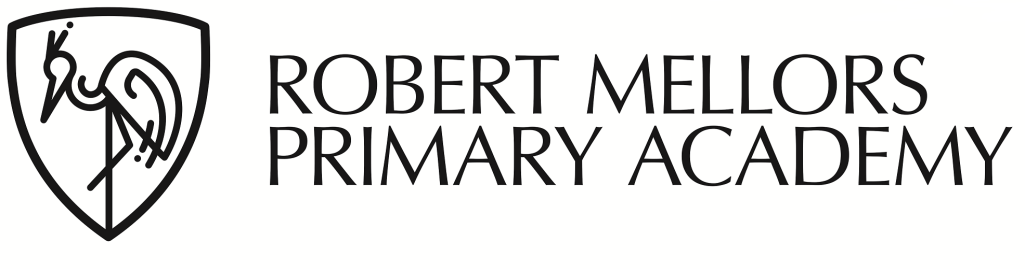 Friday 27th January 2023Dear parents/carers,Strike Action – Wednesday 1st February – important informationI am writing following the letter earlier this week regarding potential disruption due to the national teacher strikes by NEU union. For any industrial action, trade unions do not disclose which staff are in which unions and the staff themselves do not have to tell us in advance if they are going to strike. However, all staff at RMPA understand how important it is to ensure that parents and carers are well informed, so I can give you the following information. Open classes
The classes that we know will be open on Wednesday 1st are; Attenborough (F2 – Mrs Heathcote)Malala (Miss Barber)Newton (Mrs King and Mr Raven)Parks (Miss Webb) Drew (Mr Emsley)Earhart (Mrs Ross and Mrs Steel)Children in these classes should attend school as normal. If your child is ill and unable to attend school on this day, please use our normal absence reporting procedures to let us know why your child is not in school. Any other absences will be recorded as unauthorised. Children who are classed as vulnerable will be offered a place at school – we will contact you directly if this relates to you.All other classes will be closed.For children who are not in school on Wednesday, learning packs will be given to them on Tuesday to be completed at home. If your child is entitled to Free School Meals, you will be contacted by Mrs Wong in the office as a packed lunch will be available for your child for Wednesday. Thank you in advance for your understanding,Best wishesMrs Essex